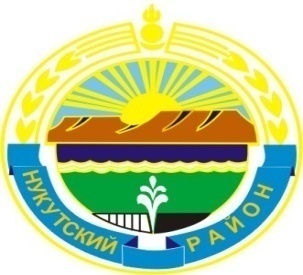 МУНИЦИПАЛЬНОЕ  ОБРАЗОВАНИЕ «НУКУТСКИЙ  РАЙОН»АДМИНИСТРАЦИЯМУНИЦИПАЛЬНОГО ОБРАЗОВАНИЯ «НУКУТСКИЙ РАЙОН»ПОСТАНОВЛЕНИЕот  14 апреля  2017 года		              № 109	                              п. НовонукутскийОб утверждении Порядка полученияначального общего, основного общего и среднего общего образования в форме семейного образованияв образовательных учреждениях муниципальногообразования «Нукутский район»            В соответствии со ст. 17 Федерального закона Российской Федерации от 29.12.2012 года № 273-ФЗ «Об образовании в Российской Федерации», Федеральным законом Российской Федерации от 24.06.1999 года № 120-ФЗ «Об основах системы профилактики безнадзорности и правонарушений несовершеннолетних», Порядком организации и осуществления образовательной деятельности по основным общеобразовательным программам – образовательным программам начального общего, основного общего и среднего общего образования, утвержденного приказом Министерства образования и науки Российской Федерации от 30.08.2013 года № 1015, Порядком проведения государственной итоговой аттестации по образовательным программам основного общего образования, утвержденным приказом Министерства образования и науки Российской Федерации от 25.12.2013 года № 1394, Порядком проведения государственной итоговой аттестации по образовательным программам среднего общего образования, утвержденным приказом Министерства образования и науки Российской Федерации от 26.12.2013 года № 1400,  руководствуясь ст.35 Устава муниципального образования «Нукутский район», АдминистрацияПОСТАНОВЛЯЕТ:Утвердить Порядок получения начального общего, основного общего и среднего общего образования в форме семейного образования в образовательных учреждениях муниципального образования «Нукутский район» (Приложение № 1).Опубликовать настоящее постановление в печатном издании «Официальный курьер» и разместить на официальных сайтах муниципального образования «Нукутский район» и МКУ «Центр образования Нукутского района».Контроль за исполнением данного постановления  возложить на заместителя мэра  муниципального образования «Нукутский район» по социальным вопросам М.П. Хойлову.Мэр                                                                            С.Г. ГомбоевПриложение №1к постановлению АдминистрацииМО «Нукутский район»от 14.04.2017 г. № 109ПОРЯДОКполучения начального общего, основного общего и среднего общего образования в форме семейного образования в образовательных учреждениях муниципального образования «Нукутский район»Общие положенияНастоящий Порядок получения начального общего, основного общего и среднего общего образования в форме семейного образования в образовательных учреждениях муниципального образования «Нукутский район» (далее – порядок) разработан в соответствии Конституцией Российской Федерации, Семейным кодексом Российской Федерации, Федеральным законом Российской Федерации от 24.06.1999 года № 120-ФЗ «Об основах системы профилактики безнадзорности и правонарушений несовершеннолетних», Федеральным законом Российской Федерации от 29.12.2012 года № 273-ФЗ «Об образовании в Российской Федерации» (далее – Закон об образовании), Порядком организации и осуществления образовательной деятельности по основным общеобразовательным программам – образовательным программам начального общего, основного общего и среднего общего образования, утвержденного приказом Министерства образования и науки Российской Федерации от 30.08.2013 года № 1015, Порядком проведения государственной итоговой аттестации по образовательным программам основного общего образования, утвержденным приказом Министерства образования и науки Российской Федерации от 25.12.2013 года № 1394, Порядком проведения государственной итоговой аттестации по образовательным программам среднего общего образования, утвержденным приказом Министерства образования и науки Российской Федерации от 26.12.2013 года № 1400, иными нормативными правовыми актами Российской Федерации, Иркутской области.Определение родителями (законными представителями) обучающихся и лиц, подлежащих обучению, формы получения образования в форме семейного образованияРодители (законные представители) несовершеннолетнего обучающегося (далее - обучающийся) определяет форму получения общего образования и форму обучения по конкретной основной общеобразовательной программе.При выборе семейной формы образования родители (законные представители) принимают на себя обязательства по обеспечению обучения в семейной форме образования – целенаправленной организации деятельности обучающегося по овладению знаниями, умениями, навыками и компетенцией, приобретению опыта деятельности, развитию способностей, приобретению опыта применения знаний в повседневной жизни и формированию у обучающихся мотивации получения образования в течение всей жизни.Родители (законные представители) на любом этапе обучения с учетом мнения ребенка могут принять решение о продолжении его обучения в муниципальном образовательном учреждении.В случае выбора семейной формы образования для обучающегося, который обучается в муниципальном образовательном учреждении, оба родителя или единственный родитель (законные представители) обучающегося подают письменное заявление руководителю муниципального образовательного учреждения об отчислении обучающегося в связи с переходом на получение образования в форме семейного образования по образцу, утвержденному муниципальным образовательным учреждением (далее – заявление). Заявление может быть подано в течение учебного года.При поступлении заявления образовательное учреждение издает приказ об отчислении обучающегося из этого учреждения.В трехдневный срок после издания приказа об отчислении обучающегося муниципальное образовательное учреждение выдает лицу, отчисленному из этого учреждения, справку об обучении или о периоде обучения по образцу, самостоятельно устанавливаемому муниципальным образовательным учреждением, а также направляет в Муниципальное казенное учреждение «Центр образования Нукутского района» (далее – Центр образования), информацию об отчислении обучающегося в связи с выбором родителями (законными представителями) получения образования обучающимися в форме семейного образования.Родители (законные представители) обучающегося либо несовершеннолетнего, который не является обучающимся муниципального образовательного учреждения, направляют в Центр образования уведомление о выборе ими семейной формы образования.Учет обучающихся по основным общеобразовательным программам начального общего, основного общего и среднего общего образования, получающих образование в форме семейного образованияНа основании уведомлений родителей (законных представителей) о выборе семейной формы образования (далее – уведомление) Центр образования ведет персонифицированный учет семейной формы получения образования.В течение трех рабочих дней с момента получения уведомления Центр образования вручает родителям (законным представителям) лично либо направляет посредством почтовой связи информацию с перечнем муниципальных образовательных учреждений, в которых предусмотрена возможность прохождения несовершеннолетним промежуточной аттестации и (или) государственной итоговой аттестации.Порядок прохождения несовершеннолетним промежуточной аттестации и (или) государственной итоговой аттестации при семейной форме образованияПри получении информации с перечнем муниципальных образовательных учреждений родители (законные представители) подают в выбранную им муниципальное образовательное учреждение заявление о приеме несовершеннолетнего для прохождения промежуточной аттестации и (или) государственной итоговой аттестации до начала ее проведения.Муниципальным общеобразовательным учреждением должен быть принят соответствующий локальный акт, регламентирующий порядок организации и прохождения лицами, зачисленными в муниципальное общеобразовательное учреждение для прохождения  промежуточной и (или) государственной итоговой аттестации – экстернами (далее – экстерны),  промежуточной и государственной итоговой аттестации, с указанием сроков проведения промежуточной аттестации не реже одного раза в учебный год и не чаще одного раза в каждой четверти учебного года с учетом требований федерального законодательства о прохождении промежуточной аттестации по отдельной части или всего объема учебного предмета образовательной программы, ликвидации академической задолженности при непрохождении экстерном промежуточной аттестации, последствия неявки экстернов на прохождение промежуточной аттестации и (или) государственной итоговой аттестации (далее – локальный нормативный акт).Локальный нормативный акт должен быть доступен для беспрепятственного ознакомления, в том числе на официальном сайте муниципального общеобразовательного учреждения в информационно-телекоммуникационной сети «Интернет».Для прохождения промежуточной и (или) государственной итоговой аттестации в качестве экстерна родителями (законными представителями) несовершеннолетнего на имя руководителя муниципального образовательного учреждения подается заявление.К заявлению прилагаются следующие документы:- оригинал документа, удостоверяющего личность родителя (законного представителя) несовершеннолетнего;- оригинал свидетельства о рождении ребенка, либо заверенная в установленном порядке копия документа, подтверждающая родство заявителя (или законность представления прав несовершеннолетнего);- личное дело обучающегося (при отсутствии личного дела обучающегося в муниципальном образовательном учреждении оформляется личное дело экстерна на время прохождения промежуточной и (или) государственной итоговой аттестации).В течение семи рабочих дней с момента поступления заявления родителей (законных представителей) муниципальное образовательное учреждение издает приказ о зачислении несовершеннолетнего в муниципальное образовательное учреждение в качестве экстерна для прохождения промежуточной аттестации, в котором указываются сроки прохождения промежуточной аттестации с учетом требований Закона об образовании о прохождении промежуточной аттестации по отдельной части или всего объема учебного предмета образовательной программы, аттестуемые предметы, формы промежуточной аттестации, график консультаций (далее – приказ). Копия приказа хранится в личном деле экстерна.При зачислении экстерна муниципальное образовательное учреждение знакомит родителей (законных представителей) экстерна со свидетельством о государственной регистрации, с уставом, с лицензией на осуществление образовательной деятельностью, со свидетельством  о государственной аккредитации, с документацией, другими документами, регламентирующими организацию и осуществление образовательной деятельности в муниципальном образовательном учреждении.При проведении промежуточной аттестации муниципальное образовательное учреждение руководствуется требованиями статьи 58 Закона об образовании и локальным нормативным актом образовательного учреждения.Порядок прохождения промежуточной аттестации муниципальное образовательное учреждение определяет с учетом мнения родителей (законных представителей) несовершеннолетнего экстерна, в том числе исходя из темпа и последовательности изучения учебного материала.Неудовлетворительные результаты промежуточной аттестации по одному или нескольким учебным предметам, курсам, дисциплинам (модулям) образовательной программы или непрохождение промежуточной аттестации в сроки, определяемые приказом, при отсутствии уважительных причин признаются академической задолженностью, которую экстерны обязаны ликвидировать. Перечень уважительных причин должен быть установлен в локальном нормативном акте муниципального образовательного учреждения.Муниципальные образовательные учреждения, родители (законные представители) экстернов, обеспечивающие получение обучающимся общего образования в форме семейного образования обязаны создать условия экстерну для ликвидации академической задолженности и обеспечить контроль за своевременностью ее ликвидации.Экстерны, имеющие академическую задолженность, вправе пройти промежуточную аттестацию по соответствующему учебному предмету, курсу, дисциплине (модулю) не более двух раз в сроки, определяемые муниципальным образовательным учреждением в локальном нормативном акте, в пределах одного раза с момента образования академической задолженности. В указанный период не включаются время болезни экстерна.Для проведения промежуточной аттестации во второй раз муниципальным образовательным учреждением создается комиссия.Результаты промежуточной аттестации экстернов отражаются в протоколе, который вручается родителям (законным представителям) экстерна.После прохождения экстерном промежуточной аттестации издается приказ об отчислении его из муниципального образовательного учреждения.В трехдневный срок после издания приказа об отчислении обучающегося муниципальное образовательное учреждение выдает лицу, отчисленному из этого муниципального образовательного учреждения, справку о прохождении промежуточной аттестации по образцу, самостоятельно устанавливаемому муниципальным образовательным учреждением.Экстерны по образовательным программам начального общего, основного общего и среднего общего образования в форме семейного образования, не ликвидировавшие в установленные сроки академической задолженности, продолжают получать образование в муниципальном образовательном учреждении.По истечении сроков, установленных экстерну, для ликвидации академической задолженности, муниципальное образовательное учреждение направляет в Центр образования информацию об обучающемся, который не ликвидировал в установленные сроки академическую задолженность.Для продолжения обучения несовершеннолетнего, который не ликвидировал академическую задолженность, родители (законные представители) подают в выбранную ими образовательное учреждение заявление о приеме несовершеннолетнего на обучение в соответствии с Порядком приема граждан на обучение по образовательным программам начального общего, основного общего и среднего общего образования, утвержденного приказом Министерства образования и науки Российской Федерации.При зачислении несовершеннолетнего в муниципальное образовательное учреждение в течение трех рабочих дней с момента издания приказа о зачислении несовершеннолетнего, муниципальное образовательное учреждение направляет в Центр образования информацию о зачислении несовершеннолетнего, который ранее получал образование в форме семейного образования.В случае, если родители (законные представители) несовершеннолетнего, не ликвидировавшего академическую задолженность, не обратились с заявлением о приеме несовершеннолетнего в образовательное учреждение, информация о неисполнении родителями (законными представителями) обязанности, предусмотренной законодательством об образовании, направляется в Центр образования, в районную комиссию по делам несовершеннолетних и защите их прав, в целях принятия комиссией мер по профилактике нарушения прав несовершеннолетних на получение образования.При проведении государственной итоговой аттестации муниципальное образовательное учреждение руководствуется Законом об образовании, Порядком проведения государственной итоговой аттестации по соответствующей образовательной программе, утвержденным Министерством образования и науки Российской Федерации.Экстерны, не прошедшие государственную итоговую аттестацию или получившие на государственной итоговой аттестации неудовлетворительные результаты, вправе пройти государственную итоговую аттестацию в сроки, определяемые порядком проведения государственной итоговой аттестации по соответствующим образовательным программам.Экстернам, прошедшим промежуточную аттестацию и не проходившим государственную итоговую аттестацию, выдается справка о промежуточной аттестации по образцу, утвержденным муниципальным образовательным учреждением.Экстернам, успешно прошедшим государственную итоговую аттестацию, выдаются документы, подтверждающие получение общего образования следующего уровня:основное общее образование (подтверждается аттестатом об основном общем образовании);среднее общее образование (подтверждается аттестатом о среднем общем образовании).Права экстернов при прохождении промежуточной и (или) государственной итоговой аттестацииПри прохождении промежуточной и (или) государственной итоговой аттестации экстерны пользуются академическими правами обучающихся по соответствующей образовательной программе, и имеют право на:- бесплатное пользование библиотечно-информационными ресурсами, учебной, производственной, научной базой муниципального образовательного учреждения;- ознакомление со свидетельством о государственной регистрации, с уставом, с лицензией на осуществление образовательной деятельности, со свидетельством о государственной аккредитации, с учебной документацией, другими документами, регламентирующими организацию и осуществление образовательной деятельности в муниципальном образовательном учреждении;- обжалование актов муниципального образовательного учреждения в установленном законодательством Российской Федерации порядке;- пользование в порядке, установленном локальными нормативными актами, лечебно-оздоровительной инфраструктурой, объектами культуры и объектами спорта муниципального образовательного учреждения;- развитие своих творческих способностей и интересов, включая участие во всероссийской олимпиаде школьников, конкурсах, олимпиадах, выставках. Смотрах, физкультурных мероприятиях, спортивных мероприятиях, в том числе в официальных спортивных соревнованиях, и других массовых мероприятиях;- опубликование своих работ в изданиях муниципального образовательного учреждения на бесплатной основе.Экстерны также имеют иные академические права, предусмотренные Законом об образовании, иными нормативными правовыми актами Российской Федерации, локальными нормативными актами муниципального образовательного учреждения.